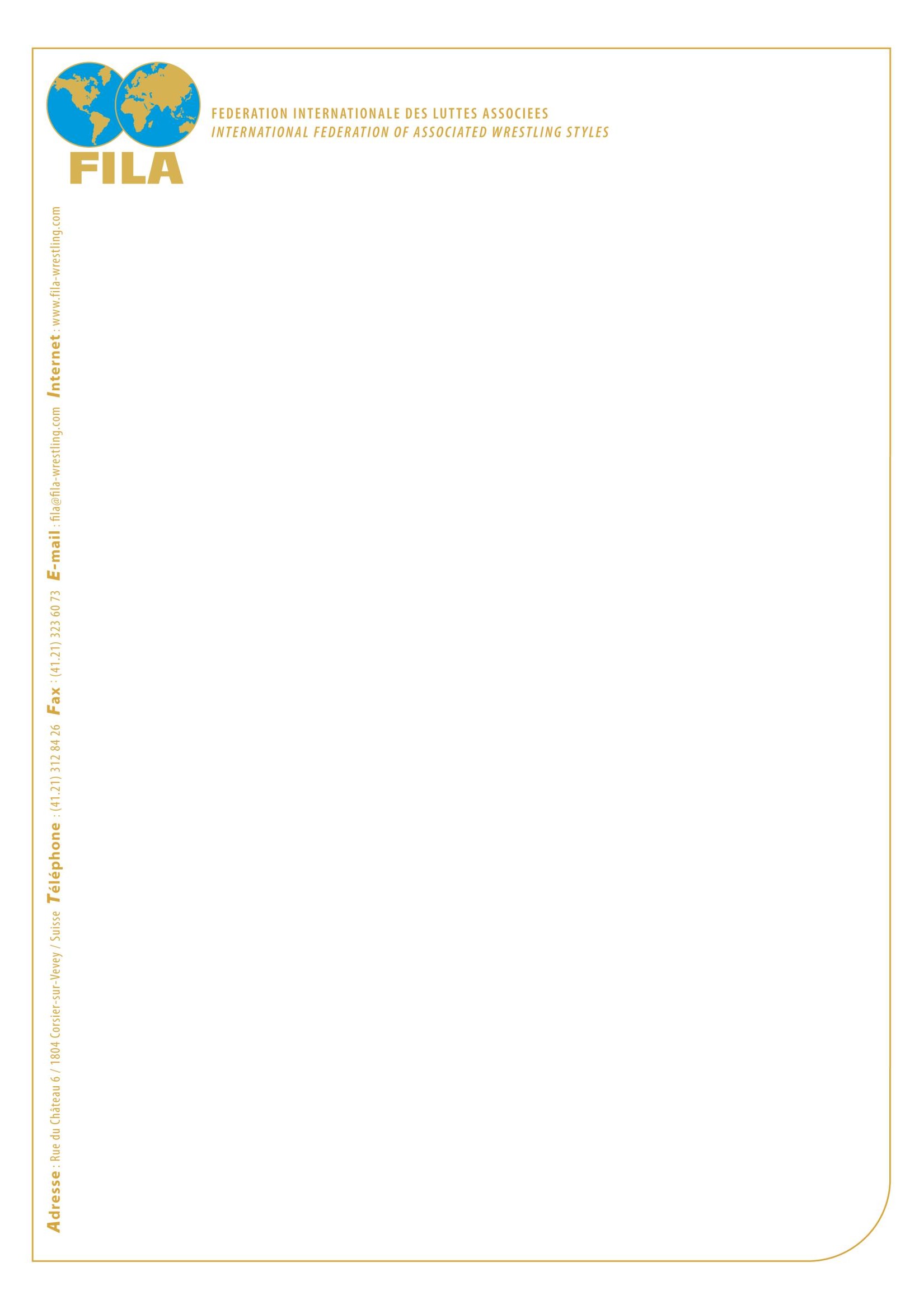 FILA ეთიკის კოდექსიFILA code of Ethics	1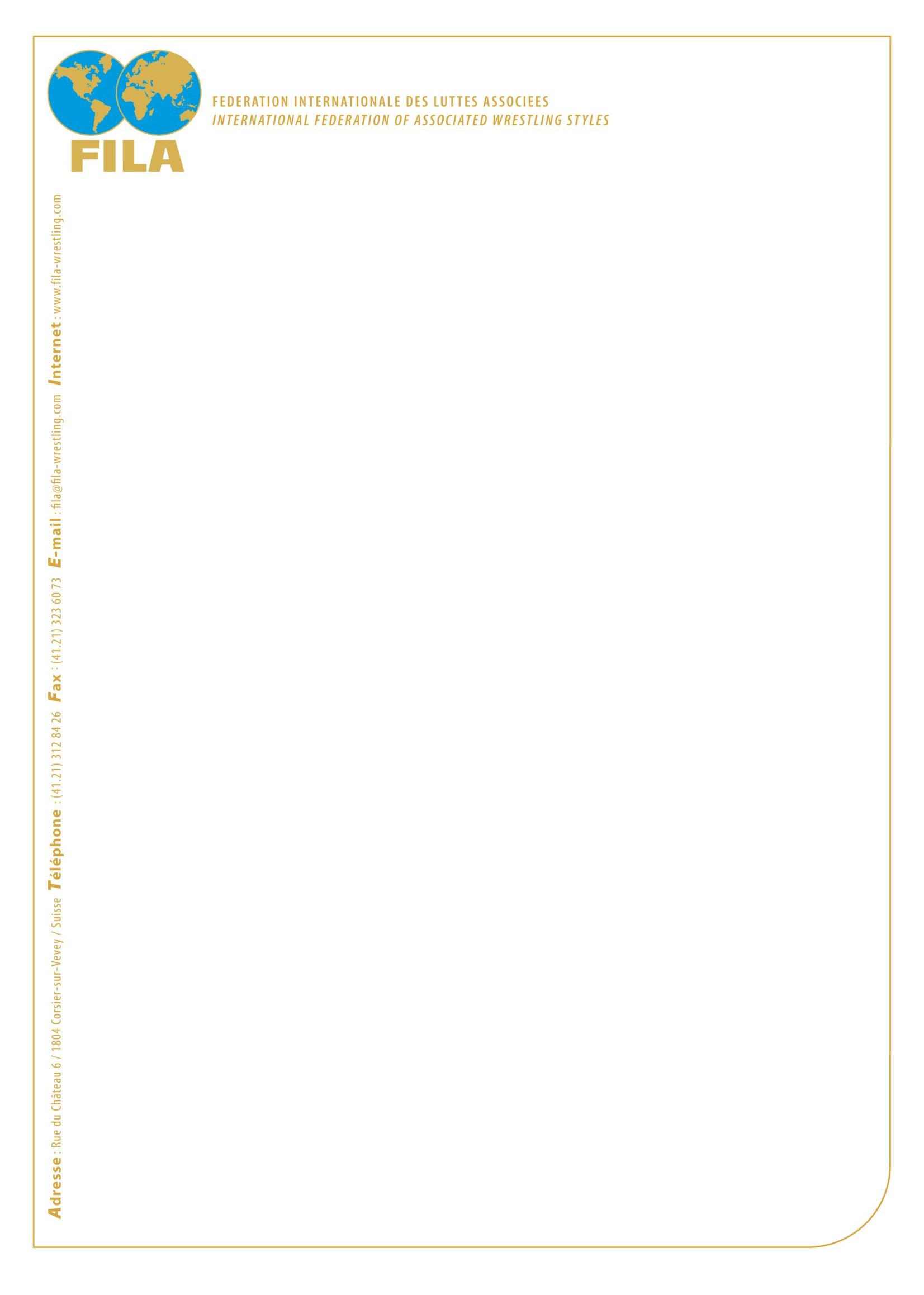 შესავალიჭიდაობის საერთაშორისო ფედერაცია (FILA) შეიქმნა 1912 წელს და არის არასამთავრობო ორგანიზაცია, რომელშიც გაწევრიანებულები არიან მოხალისეები მისი წარმოდგენის ვალდებულებით ნებისმიერ ქვეყანაში.მისი ცენტრალური ოფისი მდებარეობს კორსიერ-სურ-ვევეიში (შვეიცარია). IOC-ის მიერ აღიარებული FILA და ას სამოცდაჩვიდმეტი შვილობილი ეროვნული ფედერაცია მუშაობს ეროვნულად და საერთაშორისოდ ჭიდაობის სპორტის ხელშეწყობის მიმართულებით, რომლის მიზანს წარმოადგენს ადამიანური კონტაქტების განვითარება ახალგაზრდებისთვის სპორტის, საზოგადოებრივი წესრიგისა და განათლების ფაქტორის მეშვეობით.ჭიდაობის საერთაშირისო ფედერაცია და ყველა მისი წევრი, შვილობილი ეროვნული ფედერაციები, რომელთაც სურვილი აქვთ გაუწიონ ორგანიზება მსოფლიო ჩემპიონატებს ან თასებს, კონტინენტურ ჩემპიონატებს ან თასებს ან ნებისმიერ კონკურსს FILA-ს კალენდარზე, უნდა ხელახლა დაადასტურონ, რომ ისინი აღიარებენ FILA-ს კონსტიტუციასა და მის შემდგომ დებულებებს, ოლიმპიურ ქარტიასა და მისი ფუნდამენტურ პრინციპებს. შესაბამისად FILA-ს მხარეები და მონაწილეები თანხმდებიან, რომ პატივი სცენ ჩემპიონატისა და კონკურსების ფარგლებში შემდეგ წესებს:ღირსებაადამიანის ღირსების დაცვა წარმოადგენს ოლიმპიზმისა და საზოგადოებრივი ცხოვრების ფუნდამენტურ მოთხოვნას.ადგილი არ ექნება მონაწილეებს შორის დისკრიმინაციას რასობრივი, სქესობრივი, ეთნიკური, რელიგიური, ფილოსოფიური ან პოლიტიკური შეხედულებების გამო, ოჯახური მდგომარეობის ან ნებისმიერი სხვა მიზეზით.მონაწილის წინააღმდეგ ნებისმიერი ფიზიკური ან ინტელექტუალური ზიანის მიყენების პრაქტიკა არ იქნება შეწყნარებული. დოპინგის ყველა პროცედურა არის აბსოლუტურად აკრძალული, ყველა დონეზე. WADA-სგან და ოლიმპიური მოძრაობისგან ანტი-დოპინგური კამპანიის მიერ ჩამოყალიბებული დირექტივები იქნება ზედმიწევნით დაცული.  ფიზიკური, მორალური, პროფესიული და სექსუალური ძალადობა მონაწილეების, თანამდებობის პირებისა და თანამშრომელების წინააღმდეგ აკრძალულია.ორგანიზატორები აძლევენ გარანტიას მონაწილეებს, მოჭიდავეებსა და თანამდებობის პირებს უსაფრთხო პირობებზე, განრიგის პირობებთან შესაბამის მათი განსახლების კეთილმოწყობაზე, ასევე ფიზიკურად და მორალურად ხელსაყრელ სამედიცინო მომსახურებაზე.პატიოსნებაFILA-ს მხარეებმა ან მათმა წარმომადგენლებმა პირდაპირ, ირიბად თუ შუამდგომლობით არ უნდა მიიღონ ან შესთავაზონ ჩემპიონატის ორგანიზებასთან დაკავშირებული ნებისმიერი სახის ანაზღაურება, საკომისიო ან სარგებელი, ან ოკულტური მომსახურება.მხოლოდ ძალიან მცირე ღირებულების საჩუქრები, რომელიც შეესაბამება ადგილობრივ ჩვეულებას, შეიძლება იყოს შეთავაზებული ან მიღებული FILA-ს მხარეების მადლობის ან მეგობრობის ნიშნად.სტუმართმოყვარეობა, გამოხატული თანამშრომლებისა და FILA-ს მხარეების, ასევე მათი ესკორტის მიმართ, არ უნდა აღემატოს მასპინძელი ქვეყნის სტანდარტებს.FILA-ს მხარეები აიცილებენ სხვა FILA-ს ორგანიზებასა და მათ კუთვნილ ორგანიზებას შორის ინტერესთა კონფლიქტს. თუ ჩნდება ან უნდა გაჩნდეს ინტერესთა კონფლიქტი, დაინტერესებულმა მხარეებმა უნდა გააფრთხილონ FILA-ს აღმასრულებელი კომიტეტი, რომელიც მიიღებს საჭირო ზომებს.FILA-ს მხარეებმა უნდა შეასრულონ თავიანთი მისიები გულდასმით და ფრთხილად. ისინი თავს შეიკავებენ ისეთი საქციელისგან, რომელმაც შეიძლება ზიანი მიაყენოს FILA-ს რეპუტაციას.FILA-ს მხარეებს არ უნდა ჰქონდეთ ვალდებულებები ისეთი კომპანიებისა თუ ადამიანების მიმართ, რომელთა საქმიანობა წინააღმდეგობაშია ან შეიძლება წინააღმდეგობაში მოვიდეს კონსტიტუციაში, FILA-ს რეგულაციებსა და წინამდებარე კოდექსში მოცემულ პრინციპებთან. FILA-ს კომიტეტის წევრებმა ან ეროვნულმა ფედერაციებმა არ უნდა მისცენ ან მიიღონ რწმუნებულები ხმის მიცემისას.რესურსებიFILA-ს კუთვნილი რესურსები უნდა იქნეს გამოყენებული მხოლოდ ჭიდაობისა და მასთან დაკავშირებულ დისციპლინებთან.FILA-ს მხარეების კუთვნილი შემოსავლები და ხარჯები უნდა გამოქვეყნდეს წესების დაცვით მათი ბუღალტრული აღრიცხვის წიგნაკებში. ისინი შემდგომში წარმოადგენენ აუდიტის საგანს, განხორციელებულს დამოუკიდებელი ანგარიშით.FILA-ს მხარეები აღიარებენ მსოფლიო და კონტინენტური ჩემპიონატების განვითარებაში შეტანილი წვლილისა და გავლენის მნიშვნელობას მაუწყებლობების, სპონსორების, პარტნიორებისა და სპორტული ღონისძიებებისადმი სხვა მხარდამჭერების მეშვეობით. ამის მიუხედავად, მათი საქციელი უნდა იყოს თავსებადი FILA-ს კონსტიტუციაში, რეგულაციებსა და წინამდებარე კოდექსში მოცემულ ჭიდაობის წესებთან და პრინციპებთან. მათ არ უნდა შეუშალონ ხელი აწ მომუშავე სპორტულ დაწესებულებებს. ჩემპიონატების ორგანიზება და მართვა არის მხოლოდ FILA-ს საქმიანობა. კანდიდატურებიეროვნული ფედერაციები, რომლებიც არიან ჩემპიონატის ორგანიზების კანდიდატურები, სკრუპულოზურად უნდა სცენ პატივი FILA-ს მიერ გამოქვეყნებულ ორგანიზების რეგულაციებსა და განრიგის პირობების მოთხოვნებს. ეროვნული ფედერაციები, რომელთაც აქვთ სურვილი მოიპოვონ ჩემპიონატის ორგანიზების უფლება, თავი უნდა შეიკავონ ორგანიზების მესამე პირზე გადაცემისგან, რომლის მიზანია ფინანსური ან პოლიტიკური სარგებლის მიღება, რადგან ამგვარი საქციელი არ შეესაბამება ორგანიზების წესებსა და განრიგის პირობებს.ურთიერთობები სახელმწიფოებთანFILA-ს მხარეები შეეცდებიან ჰქონდეთ ჰარმონიული ურთიერთობები სახელმწიფო უწყებებთან ჩემპიონატების უნივერსალურობის პრინციპისა და ნეიტრალიტეტის პოლიტიკის შესაბამისად. გარდა ამისა, ინდივიდის ჰუმანურობის, მეგობრობისა და პატივისცემის სული, რომელმაც შთააგონა სპორტული მოძრაობა, მოითხოვს, რომ სახელმწიფოების მთავრობებმა, სადაც უნდა ჩატარდეს ჩემპიონატები, პატივი სცენ FILA-ს კონსტიტუციას, ორგანიზების რეგულაციებს, განრიგის პირობებსა და წინამდებარე კოდექს.  FILA-ს მხარეები თავისუფალნი არიან მონაწილეობა მიიღონ სახელმწიფოს საზოგადოებრივ ცხოვრებაში, რომელსაც ისინი ეკუთვნიან. ამის მიუხედავად, მათ არ შეუძლიათ განახორციელონ აქტივობა ან მოახდინონ იდენტიფიცირება ისეთ იდეოლოგიასთან, რომელიც ეწინააღმდეგება კონსტიტუციაში ან წინამდებარე კოდექსში განსაზღვრულ პრინციპებსა და წესებს.FILA-ს მხარეები იზრუნებენ გარემოს დაცვაზე მათ მიერ ორგანიზებული ღონისძიებების დროს. ჩემპიონატის ფარგლებში ისინი ვალდებულნი არიან პატივი სცენ ზოგად აღიარებულ სტანდარტებს გარემოს დაცვის სფეროში.კონფიდენციალურობაFILA-ს მხარეები არ გასცემენ მათთვის პრივილეგირებულ კონფიდენციალურ ინფორმაციას. ინფორმაციის გაცემამ არ უნდა მისცეს ბიძგი მოგებისა თუ პირადი სარგებლის აღმოცენებას, არც პიროვნების ან ორგანიზაციის რეპუტაციისადმი ზიანის მიყენებას.განხორციელებაFILA-ს ყველა მხარე იზრუნებს, რომ FILA-ს კონსტიტუციასა და რეგულაციებში და წინამდებარე კოდექსში განსაზღვრული პრინციპები და წესები იქნეს გამოყენებული.წინამდებარე კოდექსის ნებისმიერი დარღვევის შემთხვევაში, FILA-ს მხარეები მიმართავენ ეთიკის კომისიას.ეთიკის კომისია წარადგენს ყოველწლიურ ანგარიშს FILA-ს პრეზიდენტისა და აღმასრულებელი კომიტეტის წინაშე წინამდებარე კოდექსის გამოყენებით. მასში იქნება ნახსენებ წესების დარღვევები. იქნება FILA -ს აღმასრულებელი კომიტეტისთვის სანქციებთან დაკავშირებული წინადადებები, რომლებიც შეიძლება იყოს თანხობრივად ამოღებული წესების დამრღვევთა წინააღმდეგ.  ეთიკის კომისია შეძლებს განმარტოს წინამდებარე კოდექსის განხორციელება, განმარტებითი ტექსტების მეშვეობით.FILA ეთიკის კოდექსი***წაკითხულია და დამტკიცებული,გვარი, სახელი……………………………………………………………. ფედერაცია…….………………………………………………….. თარიღი……………………………………………………….ხელმოწერა: